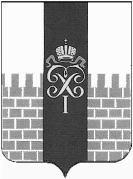 МЕСТНАЯ АДМИНИСТРАЦИЯ МУНИЦИПАЛЬНОГО ОБРАЗОВАНИЯ ГОРОД ПЕТЕРГОФ_________________________________________________________________________________________ПОСТАНОВЛЕНИЕОт «    07   »      сентября     2015 г.                                                    №     129   .«О   внесении     изменений     в   Постановление     местной администрации     муниципального      образования     городПетергоф    от    27. 10. 2014   №   183    «Об     утверждении       муниципальной    программы:  «Участие   в     деятельностипо   профилактике  правонарушений   в  Санкт-  Петербургев  формах  и  порядке,   установленных   законодательствомСанкт-Петербурга»,  направленной   на   решение    вопросаместного      значения:     « Участие    в     деятельности     по профилактике     правонарушений     в    Санкт-  Петербурге  в   формах   и  порядке,  установленных  законодательствомСанкт   -   Петербурга »  на    2015    год »  (с    изменениями от 29.04.2015 г.)В соответствии с Бюджетным кодексом РФ, Постановлением местной администрации МО город Петергоф от 26.09.2013 № 150 «Об утверждении Положения о Порядке разработки, реализации и оценки эффективности муниципальных программ и о Порядке разработки и реализации планов по непрограммным расходам местного бюджета МО город Петергоф» местная администрация муниципального образования город Петергоф П О С Т А Н О В Л Я Е Т:1.Внести изменения в постановление местной администрации муниципального  образования  город  Петергоф  от 27.10.2014 № 183  «Об     утверждении  муниципальной программы: «Участие    в  деятельности     по      профилактике  правонарушений   в  Санкт-  Петербурге    в   формах  и порядке, установленных  законодательством  Санкт- Петербурга»,  направленной     на     решение     вопроса местного    значения:   « Участие   в    деятельности    по профилактике правонарушений в Санкт- Петербурге  в формах и порядке, установленных законодательством Санкт- Петербурга» на   2015   год» (с изменениями от 29.04.2015), далее Постановление, изложив  приложения № № 1,2 к Постановлению в редакции согласно приложениям № 1,2 к настоящему Постановлению.2. Приложение № 1 к муниципальной программе приложения № 2 к Постановлению оставить без изменения.3. Настоящее Постановление вступает в силу с момента обнародования.4. Контроль за исполнением Постановления оставляю за собой.Врио главы местной администрациимуниципального образованиягород Петергоф                                                                                                         В.А. РаковаПриложение № 1                                                                                      к постановлению  местной администрации  МО г. Петергоф                                                                   от « ___»  _____________ 2015 г. № _______                                                                                                                                                                                                   ПАСПОРТМУНИИЦПАЛЬНОЙ ПРОГРАММЫПриложение № 2                                                                                      к постановлению  местной администрации  МО г. Петергоф                                                                   от « ___»  _____________ 2015 г. № _______                                                                                                                                                                                                   Согласовано                                                                                                                 УтвержденоГлава муниципального образования-                 Врио главы  местной администрации исполняющий полномочия председателя МС                                       МО г. Петергофмуниципального образования город Петергоф        __________          ________ М.И. Барышников      __________          ____В.А. Ракова«          »                                             20            г.              «          »                                   20         г.                                                                                                                                                          М.П.МУНИЦИПАЛЬНАЯ ПРОГРАММА«Участие в деятельности по профилактике правонарушений в Санкт-Петербурге в формах и порядке, установленных законодательством  Санкт-Петербурга», направленная на решение вопроса местного значения: «Участие в деятельности по профилактике правонарушений в Санкт-Петербурге в формах и порядке, установленных законодательством  Санкт-Петербурга» на 2015 год  «новая редакция»1. Характеристика текущего состояния:    В рамках реализации вопроса местного значения: «Участие в деятельности по профилактике правонарушений в Санкт-Петербурге в формах и порядке, установленных законодательством  Санкт-Петербурга» за период:  2013-2014 г.г. были проведены следующие мероприятия:1) в 2013 году: - изданы и распространены среди населения муниципального образования город Петергоф памятки по профилактике правонарушений в количестве: 2 000 штук;- организована трансляция  информационно - публицистических дискуссионных программ по профилактике правонарушений для населения муниципального город Петергоф посредством кабельного телевидения в количестве: 03 программ;В ходе реализации муниципальной программы охвачено населения не менее: 30 тыс. человек.На реализацию муниципальной программы выделено и израсходовано средств бюджета:208,4 тыс. руб.2) в 2014 году: - планируется организация трансляции  информационно - публицистических дискуссионных программ по профилактике правонарушений для населения муниципального город Петергоф посредством кабельного телевидения в количестве: 03 программ;На реализацию муниципальной программы выделено и израсходовано средств бюджета:171,6 тыс. руб.В ходе реализации муниципальной программы планируется охват населения не менее: 40 тыс. человек.2. Основные цели муниципальной программы:- взаимодействие с органами государственной власти Санкт-Петербурга, правоохранительными органами, прокуратурой, органами военного управления и иными органами и организациями по вопросам профилактики правонарушений;- участие в мероприятиях, направленных на предупреждение правонарушений, выявление и устранение  причин и условий, способствующих их совершению.3. Задачи муниципальной программы:- обеспечение  защиты прав, свобод и законных интересов граждан от противоправных действий (бездействий);- участие в предупреждении правонарушений, выявлении и устранению причин и условий, способствующих их совершению;- обеспечение защиты прав и законных интересов несовершеннолетних;- воспитание граждан в духе соблюдения законности  и правопорядка, формирование у населения законопослушности и нетерпимости к  правонарушениям;- предупреждение безнадзорности,  беспризорности, правонарушений и антиобщественных действий несовершеннолетних.4.  Ожидаемые конечные результаты реализации муниципальной программы:- издание полиграфической продукции по профилактике правонарушений в количестве: 335 штук;- трансляция информационно-публицистических дискуссионных передач по    профилактике  правонарушений посредством использования кабельных телевизионных сетей в количестве: 04 (четырех) передач.5. Сроки реализации муниципальной программы:I-IV квартал  2015 года.6. Перечень мероприятий муниципальной программы, ожидаемые конечные результаты реализации и необходимый объем финансирования:Наименование муниципальной программы «Участие в деятельности по профилактике правонарушений в Санкт-Петербурге в формах и порядке, установленных законодательством Санкт-Петербурга»,  направленная на решение вопроса местного значения: «Участие в деятельности по профилактике правонарушений в Санкт-Петербурге в формах и порядке, установленных законодательством  Санкт-Петербурга» на 2015 год  Наименование вопроса местного значения, к которому относится муниципальная программа«Участие в деятельности по профилактике правонарушений в Санкт-Петербурге в формах и порядке, установленных законодательством Санкт-Петербурга»Наименование заказчика муниципальной программыМестная администрация муниципального образования город ПетергофОтветственный исполнитель муниципальной программыРуководитель структурного подразделения-начальник административно-хозяйственного отдела местной администрации МО город Петергоф Тычкин Сергей Минхаузович, тел. 450-66-12Цель муниципальной программы1.Взаимодействие с органами государственной власти Санкт-Петербурга, правоохранительными органами, прокуратурой, органами военного управления и иными органами и организациями по вопросам профилактики правонарушений;2. Участие в мероприятиях, направленных на предупреждение правонарушений, выявление и устранение  причин и условий, способствующих их совершению;Основные задачи муниципальной программы1. Обеспечение  защиты прав, свобод и законных интересов граждан от противоправных действий (бездействий);2. Участие в предупреждении правонарушений, выявлении и устранению причин и условий, способствующих их совершению;3. Обеспечение защиты прав и законных интересов несовершеннолетних;4. Воспитание граждан в духе соблюдения законности  и правопорядка, формирование у населения законопослушности и нетерпимости к  правонарушениям;5. Предупреждение безнадзорности,  беспризорности, правонарушений и антиобщественных действий несовершеннолетних;Срок и этапы реализации муниципальной программы I-IV квартал 2015  годаОбъем бюджетных ассигнованиймуниципальной программы196,0  тыс. руб.Ожидаемые конечные результаты реализации муниципальной программы1. Издание полиграфической продукции по профилактике правонарушений в количестве: 335 штук2. Трансляция информационно-публицистических дискуссионных передач по    профилактике  правонарушений посредством использования кабельных телевизионных сетей в количестве: 04 (четырех) передач.№п/пНаименование мероприятияОжидаемые конечные результатыОжидаемые конечные результатыСрок исполнениямероприятияОбъем финансирования,№п/пНаименование мероприятияединица измеренияКол-воСрок исполнениямероприятиятыс. руб.1.Издание брошюры по профилактике правонарушенийштук3351-4квартал20,02.Подготовка и трансляция информационно-публицистических дискуссионных передач по    профилактике  правонарушений посредством использования кабельных телевизионных сетей передач041-4квартал176,0Итого196,0